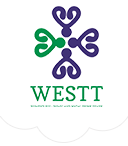 Women’s Economic and Social Think Tank  Member of European ParliamentITINERARY                                                             Date: October 27, 2019Date: October 28, 2019Date: October 29, 2019Date: October 30, 2019TIMESCHEDULE 06:30 AM-10:00 AMBreakfast11:00 AM-12:30 PMIndian Ethnic wear clothes trial for Diwali Celebrations.*** Diwali- The "Festival of Lights", celebrates new beginnings and the triumph of good over evil and light over darkness. It is celebrated by lightening candles and diyas (earthen lamps)01:00 PM- 03:00 PMLunch at Hotel Restaurant Patra03:30 PM- 06:00 PMContinuation of the Indian Ethnic wear clothes trial for Diwali Celebrations.07:30 PM Diwali Celebration and Welcome Event at Hotel Restaurant TapasTIMESCHEDULE 06:30 AM-08:00 AMBreakfast09:00 AMAssemble in the Lobby to depart for the Meeting.10:00 AM-12:00 AMOfficial Meeting Official meetings held with Hon. Prime Minister of India Narendra Modi 12.30 PM- 14.00 PMOfficial Lunch with the National Security Advisor Ajit Doval and the officials of Indian Goverment17.00 PM-18.45 PMHon. Vice President of India Venkaiah Naidu welcomed the EP Delegation at his Residence19.00 PM-21.00 PMMinister of External Affairs Dr. Subrahmanyam Jaishankar and Diplomatic Community welcomed the delegation for the Dinner21.00 PM - Meeting with Polish Ambassador to India at the Residence of Poland Embassy.TIMESCHEDULE 07:30 AMDepart for Visit to Srinagar12.00 AM - 15.00Delegation welcomed by the Military Officers and working lunch was held in the Srinagar Military Base and the delegation briefed by the Chief Commander.16.00PM - 18.00 PMThe EU delegates held across-the-table interactions with 15 delegations including of traders, grassroots leaders, students, a three-member women’s group and civil society members at the Lalit Grand Palace hotel18.30PM- 21.00 PMThe Mayor Satya Pal Malik and Deputy Mayor held the briefing meetings to give better understanding of the ground assessment. The EU team also met senior officials of the J&K government for their feedback on the situation.21.00 PM -Jammu and Kashmir Chief Secretary B V R Subrahmanyam and police Chief Dilbag Singpar met with MEPs.TIMESCHEDULE 06:00 AM-12.AMThe MEPs addressed a Press Conference13.00 AMFlight to New Delhi